Α1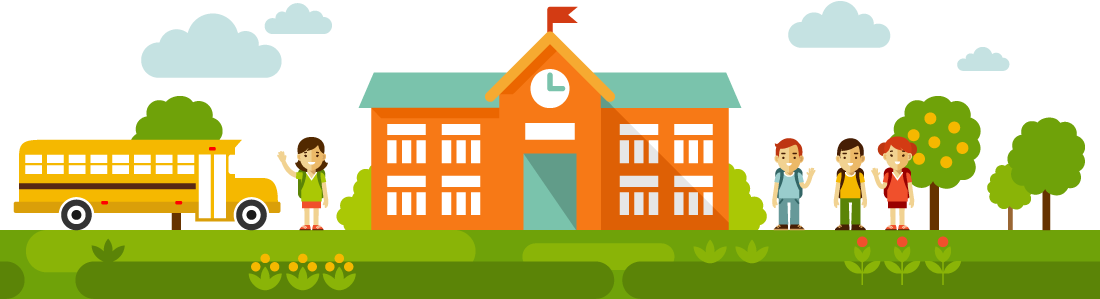 ΗΜΕΡΕΣ/ΩΡΕΣΔΕΥΤΕΡΑΤΡΙΤΗΤΕΤΑΡΤΗΠΕΜΠΤΗΠΑΡΑΣΚΕΥΗ1ΓλώσσαΚείμεναΜαθηματικάΑρχαίαΓεωγραφία2ΟδύσσειαΙστορίαΟδύσσειαΓυμναστική/ΑγγλικάΜαθηματικά3Γαλλικά/ΓερμανικάΓυμναστική/ΑγγλικάΒιολογίαΟικιακή Οικον.Θρησκευτικά4Γυμναστική/ΑγγλικάΜουσικήΟικιακή Οικον.Γυμναστική/ΑγγλικάΚείμενα5Πληροφορική/ΤεχνολογίαΜαθηματικάΓαλλικά/ΓερμανικάΠληροφορική/ΤεχνολογίαΓλώσσα6ΓλώσσαΦυσικήΕικαστικάΘρησκευτικάΑρχαία7--ΙστορίαΜαθηματικά-